Forky BoardComplete the script (left column) and storyboard (right column) below using your knowledge of electricity and Forky. Further research may be necessary.TitleIntroductionBodyConclusionCreditsForky: (overlapping questions) What’s going on? Where am I? Why is it like that? How high is that? Who’s that? Why do you care? (Insert your own random question.) Why are you talking to me?NY Voice: Forky asks a question.Forky: I don’t know!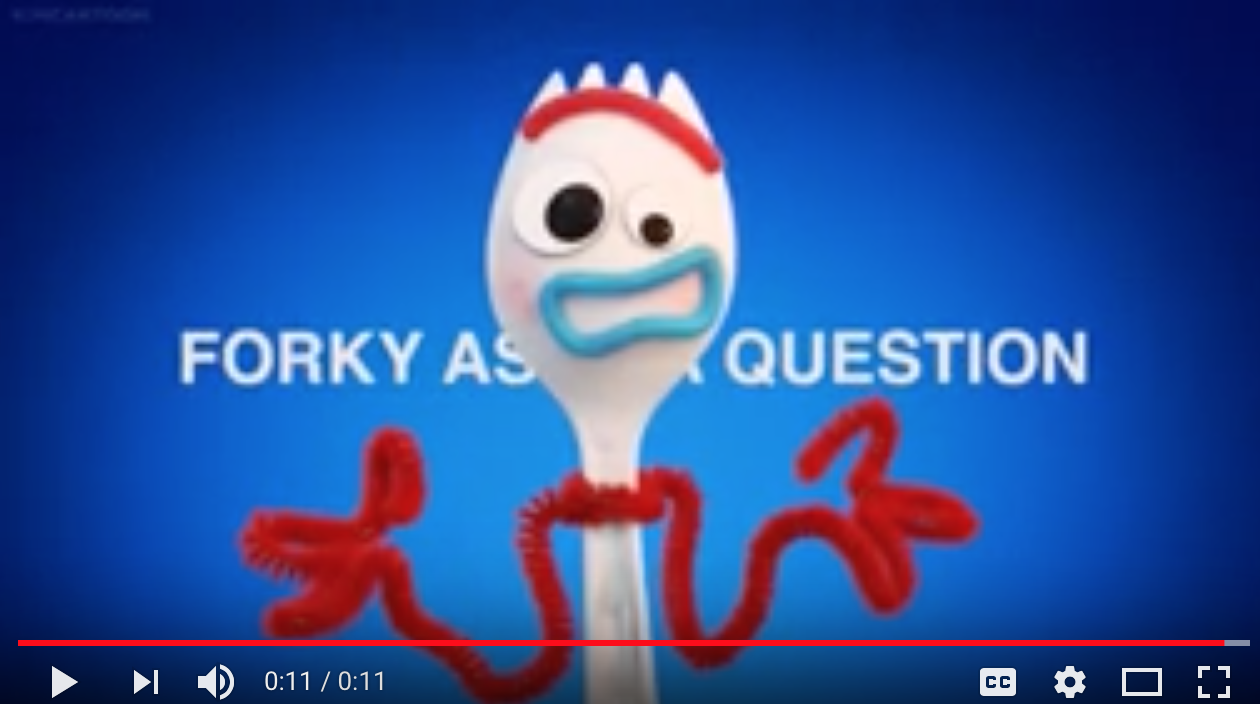 Forky asks questionGuest speaker gets introducedSilly banter between Forky and guestMore banterForky asks guest speaker his questionGuest speaker gives first attempt at explanation.Forky misunderstandsGuest speaker attempts to simplify or elaborate.Forky misunderstandsAnd another attempt to explainForky misunderstandsGuest gets frustrated and gives up.Forky has deep thought regarding question/lifeDeep thought is disrupted by something  or someoneInsert Credits